    ҡАРАР                                                                                                   ПОСТАНОВЛЕНИЕ«31»гинуар 2017й.                          №8                               «31»января 2017г.О мерах по предотвращению возникновения несчастных случаев, связанных со сходом снега и льда с крыш зданий и сооружений            В связи с обилием  осадков в виде  снега, на крышах жилых домов,  производственных зданиях и сооружениях, объектах коммунального назначанеия (водонапорные башни), образовались скопления снега и наледи, представляющие угрозу жизни, здоровью и имуществу граждан.           В целях принятия мер по предотвращению возникновения несчастных случаев (травматизма) среди населения, обусловленных сходом снежных масс и наледи с крыш зданий, причинения материального ущерба имуществу граждан, администрация сельского поселения Казанский  сельсовет муниципального рай	она Альшеевский район Республики Башкортостан постановляет:Создать комиссию для организации обследования социально значимых объектов с массовым пребыванием людей, объектов коммунального назначения (водонапорных башен) с последующим составлением актов осмотра объектов. Приложение №1.Утвердить план работы по предотвращению несчастных случаев.       Приложение №2    3. Рекомендовать руководителям учреждений и организаций: организовать работу по очистке от снежно-ледяных масс покрытий (кровли) и козырьков зданий и сооружений учреждений с массовым пребыванием людей, объектов коммунального назначения (водонапорных башен);      4. Провести разъяснительную работу с населением о необходимости очистки крыш частных домов от скоплений снега и льда.      5. Настоящее постановление подлежит обнародованию.6. Контроль за исполнением настоящего  постановления оставляю  за собой.                                                                              Приложение №1                                                                              к постановлению главы сельского                                                                                            поселения Казанский  сельсовет                                                                   №8 от  31.01. 2017г.                                              СОСТАВ КОМИССИИ                         сельского поселения Казанский  сельсовет   для организации обследования социально значимых объектов с массовым  пребыванием людей и последующим составлением актов осмотра объектовПредседатель комиссии:Юмагузин В.Ф.- глава сельского поселения Казанский  сельсоветЧлены комиссии:      1. Исламов В.М. – заместитель директора  ООО «Раевская»      2. Мавлютов Р.Р.- управляющий Казанским отделением ООО «Раевская»      3. Никитин С.Н. – заведующий МТФ с. Казанка      4. Габдуллин Х.Х.- заведующий МТФ д. Староаккулаево 5. Ганеев О.Н.- староста д. Староаккулаево6.  Шарипов Р.Г. – староста д. Малоаккулаево7.  Нигматзянов О.Р.- староста д. Фань 8. Галимов В.А. – староста с. Казанка 9. Ситдикова М.Ш. – староста с. Урняк10.  Ганеева Р.Ф.-специалист 1 категории АСП Казанский  сельсоветУправляющий делами СП Казанский   сельсовет:                                            Г.Т.Зиязтдинова                                                                            Приложение №2                                                                                         к постановлению главы сельского                                                                                          поселения  Казанский  сельсовет    	 № 8 от 31.01.2017г.           План работы  по предотвращению несчастных случаев .                Глава сельского поселения                            В.Ф.Юмагузин                                         Рекомендации по предотвращению несчастных случаев (травматизма) населения, обусловленных сходом снежных масс и падением сосулек с крыш зданий.	При получении прогнозов о неблагоприятных и опасных природных явлениях (сильный снег, мокрый снег с дождём, резкий перепад ночной и дневной температуры воздуха и т.д.) населению, руководителям организаций и предприятий рекомендуется:Организовать выполнение комплекса мероприятий в соответствии с Планами действий по предупреждению и ликвидации ЧС и Методическими рекомендациями МЧС России по организации реагирования на прогнозы ЧС.определить   степень   опасности   и   осуществить   оповещение населения,    которое    может    оказаться    в    зоне    влияния неблагоприятного явления.Обеспечить своевременную чистку крыш зданий и сооружений в целях недопущения накопления снега, образования льда.Выполнить   мероприятия   по   снижению   риска   возможного травматизма среди населения в результате схода снега и ледяных образований с крыш.- В целях снижения и предотвращения несчастных случаев (травматизма) населения, обусловленных сходом снежных масс и падением сосулек с крыш зданий рекомендуется выполнить следующие мероприятия:Рассмотреть на совещаниях с привлечением руководителей предприятий, организаций, учреждений - владельцев зданий и сооружений состояние дел по очистке кровель от снежно - ледяных масс и сосулек, издать соответствующие распоряжения.Собственникам и владельцам зданий и сооружений независимо от форм собственности принять необходимые меры по выявлению и экстренной ликвидации снежных заносов кровель.Работы организовать в соответствии с требованиями правил техники безопасности. На местах  очистки устанавливать знаки, запрещающие   пешеходное   движение,   и   ограждения;   выделять дежурных  в  охранной  зоне  для  предупреждения  пешеходов  и водителей автотранспорта.  В информационных стендах организовать работу по предупреждению населения о риске, связанном с хождением около зданий в период снегопадов, метелей, активного снеготаяния.Гражданам  следует быть внимательными и осторожными и стараться не ходить под крышами высотных зданий.БАШҡОРТОСТАН  РЕСПУБЛИКАҺЫӘЛШӘЙ РАЙОНЫМУНИЦИПАЛЬ РАЙОНЫНЫҢКАЗАНКА АУЫЛ СОВЕТЫАУЫЛ БИЛӘМӘҺЕХАКИМИӘТЕ(БАШҡОРТОСТАН РЕСПУБЛИКАҺЫӘЛШӘЙ РАЙОНЫКАЗАНКА АУЫЛ СОВЕТЫ)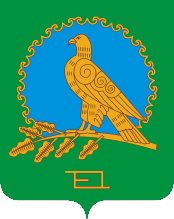               АДМИНИСТРАЦИЯСЕЛЬСКОГО ПОСЕЛЕНИЯКАЗАНСКИЙ СЕЛЬСОВЕТМУНИЦИПАЛЬНОГО РАЙОНААЛЬШЕЕВСКИЙ РАЙОНРЕСПУБЛИКИ БАШКОРТОСТАН(КАЗАНСКИЙ СЕЛЬСОВЕТАЛЬШЕЕВСКОГО  РАЙОНАРЕСПУБЛИКИ БАШКОРТОСТАН)  Глава администрации                                                                   В.Ф.Юмагузин№ п/п                     Наименование мероприятийСроки выполнения1Определить социально значимые объекты с массовым пребыванием людей, требующие детального осмотра на предмет возможного обрушения кровель зданий, сооружений, обусловленных значительным количеством снежных масс на них.до 17.02.2017г.2Организовать работы по очистке крыш зданий от снега, образования сосулек и наледи на социально значимых  объектах с массовым пребыванием людей и сооружениях имеющих значительные площади на территории сельского поселения.до 17.02.2017г.3Обеспечить контроль за уборкой прилегающих территорий и крыш зданий в целях недопущения накопления снега, образования сосулек и наледи.постоянно4Работы организовать в соответствии с требованием правил техники безопасности. На местах очистки устанавливать знаки, запрещающие пешеходное движение и ограждениепостоянно5Организовать работы по очистке водонапорных башен хозяйства ООО «Раевская» от снега и наледи.постоянно